Pliage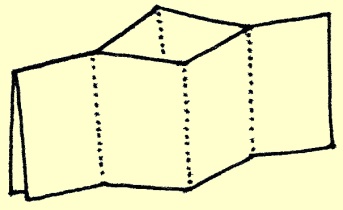  Il est important de veiller à la précision des plis. C'est d'elle dont dépendra l'aspect final du petit livre.Plier la feuille A4 “bord à bord” de manière à la diviser en 8 rectangles identiques.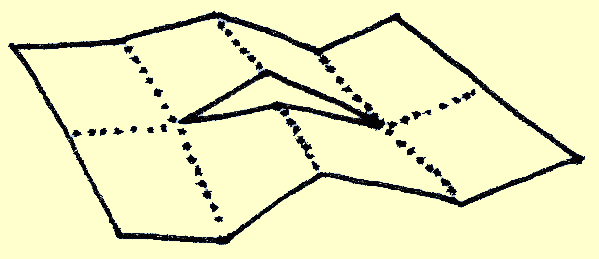 À l'aide de ciseaux ou d'un cutter (mais pas par les enfants, alors...), inciser le double segment central.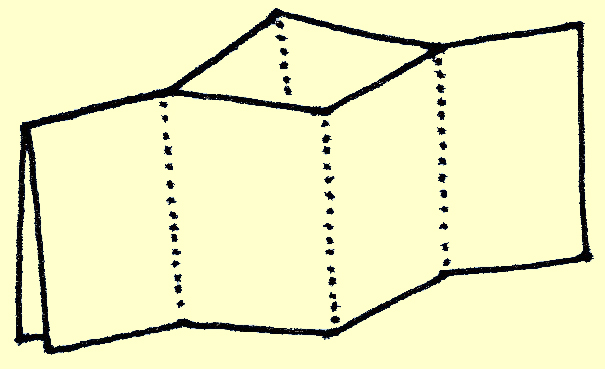 Replier la feuille sur sa longueur et écarter les plis centraux.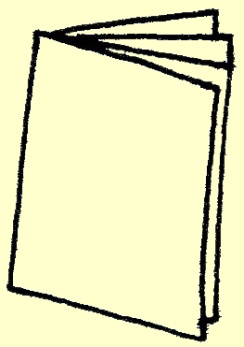 